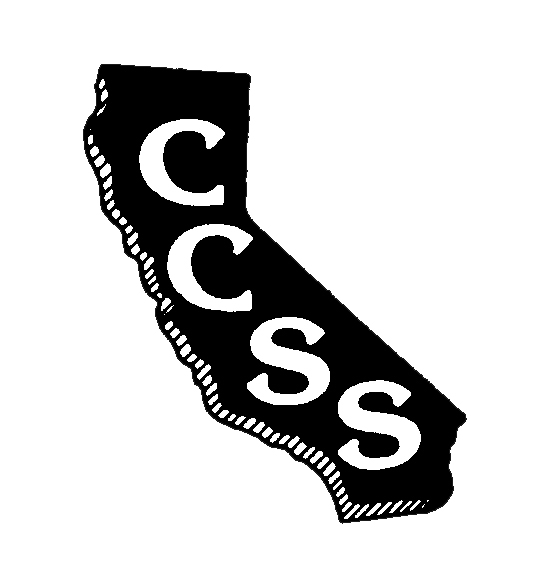         California Council for the Social StudiesA                AN AFFILIATE OF NATIONAL COUNCIL FOR THE SOCIAL STUDIESP               P.O. Box 2075   *   Berkeley, CA  94702   *   PH: 510-301-7628   *   info@ccss.orgBoard of Directors MeetingAgendaSunday, August 27, 2017Town and Country Resort and Convention Center500 Hotel Circle North, San Diego, CA 921088:00 am – 2:00 pmImprove Efficiency      *      Strengthen Partnerships      *      Expand Social Media PresenceWelcome/Goals-Vision-Mission-Values			Info  (15’)		Wojinski  Executive Director’s Report					Info  (20’)		A. BlackBudget – MembershipArea-Based Conferrals (cont’d from Saturday)		Discussion (20’)	Area VP’s	 Consent ItemsMay Meeting Minutes				Action	 (5’)		A. Black  Ongoing Business	Reimbursement policy				Info  (15’)		A. Black  Regional (re-)affiliation policy			Info  (15’)		A. BlackBreak	 (15’)Old Business – Task ForcesED/ES Search						Info/Action  (60’)	HerczogStrategic Planning					Info/Action  (45’)	D. BlackLunch	 (45’)New Business – Operational CommitteesGovernmental Relations 				Info/Action  (15’)	Kidwell Publications & Technology				Info/Action  (15’)	DayNew Business – Standing CommitteesMembership & Outreach	 			Info/Action  (15’)	Harter/AbercrombieCurriculum & Instruction				Info/Action  (15’)	ValbuenaDiversity & Social Justice				Info/Action  (15’)	LuevanosProfessional Standards & Awards			Info/Action  (15’)	RehomePartnering Organization/Liaison Reports									ABOTA FoundationCA Council for Economic Education	CA Department of Education	CA Geographic Alliance	CA History- Social Science Project 	CA International Studies Project	CA Teachers Association				(nfo  (5’)		Crawford	Center for Civic Education	Civic Mission of Schools 	Constitutional Rights Foundation	Council for History Education	Facing History and OurselvesNational Council for the Social StudiesRonald Reagan Foundation	Others in developmentOral Communications – Members are welcome to share information  (10’)Adjournment at 2:00 PMConference Committee Meeting – Begins at 2:15 PM